Навчальний проект на тему:«Екологічний моніторинг навколишнього середовища методами біоіндикації та біотестування»Думанська Тетяна учениця 7 класу Кулівецького ЗЗСОНауковий керівник: Оліївська Ольга Іванівна Вчитель хімії Кулівецького ЗЗСОМета дослідження: Дослідити токсичність нафтозабруднених ґрунтів на основі методів біоіндикації та біотестування.Завдання дослідження:Опрацювати наявну літературу, присвячену принципам роботи методам біоіндикації та біотестуванням для екологічного моніторингу;Здійснити дослідження наявних методів та встановити склад грунтів;Порівняти ефективність використаних методів дослідження.Об’єкт дослідження: льон звичайний і соняшник довгорічний.Екологічний моніторинг являє собою систему спостережень у просторі і у часі, які дають інформацію про стан навколишнього середовища з метою оцінки і прогнозу параметрів навколишнього середовища, що мають значення для людини.Біоіндикація (грец. bіоs - життя лат. іndісо - вказую) - оперативний моніторинг навколишнього середовища на основі спостережень за станом і поведінкою біологічних об'єктів (рослин, тварин та ін.). Біотестування – використання організмів або угруповань організмів, чий вміст певних елементів або сполук, а також морфологічна, гістологічна або клітинна структура, метаболічні й біохімічні процеси, поведінка та популяційна організація дають інформацію щодо кількісної оцінки якості навколишнього середовища або змін цього середовища. Рослинні тест-системи (Н.Р. Джура, 2011) є досить надійними та зручними у встановленні ступеня токсичності певних забруднювачів, також вони дають змогу оцінити сумарний ефект дії різних видів забруднювачів, у тому числі для оцінки ступеня деградації ґрунтових екосистем, що зазнають різнопланово антропогенного впливу. Таблиця 1. Рослинні тест-системи Carex hirta L. та Faba bona Medic. (Vicia  faba L.) в умовах забруднення ґрунту нафтою Таблиця 2. Шкала рівнів токсичності ґрунтів У біотестуванні основним параметром оцінки забруднення виступає не концентрація полютанта, а реакція та відповідь живого організму. Проведено оцінку токсичності нафтозабруднених ґрунтів методами фітотестування. Встановлено залежність „концентрація-ефект” між пригніченням росту коренів і пагонів досліджуваних фітотестів – льону звичайного (Linum usitatissimum L.) і соняшника однорічного (Helianthus annuus L.) та ступенем нафтового забрудення на проміжку 5–15% нафти (рис. 1). Виявлено специфічність і чутливість даних фітотестів, що вказує на можливість їх використання для біомоніторингу нафтозабруднених ґрунтів.   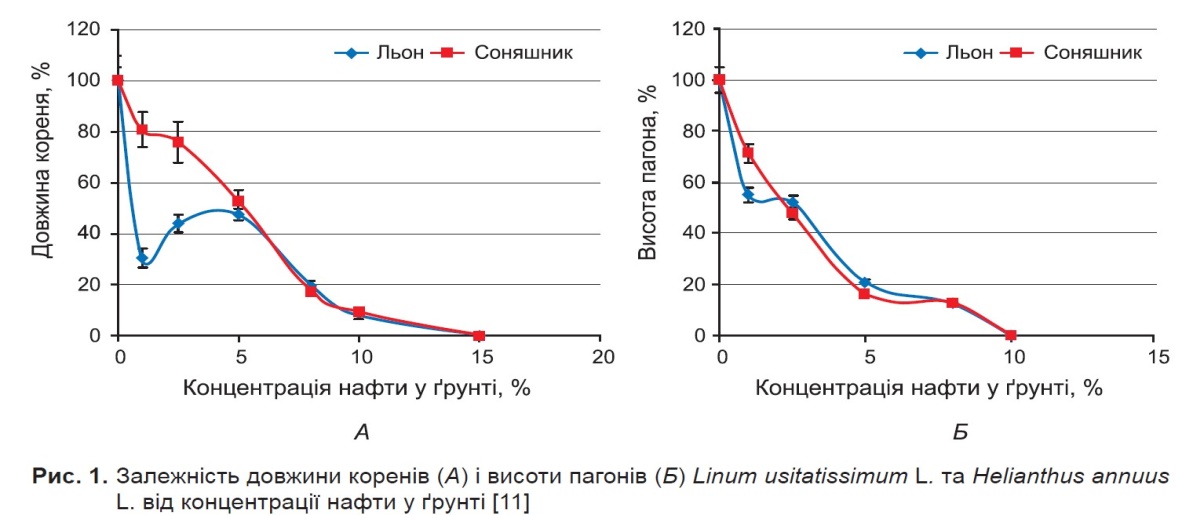 Різні типи грунтів при однаковому характері і ступеню забруднення проявляють різну стійкість. Для сірої лісового грунту середній рівень забруднення вже дуже небезпечний, в цьому випадку відновлення біоценотичних функцій ускладнене або практично неможливо. Висновок: Грунти забруднюються різними шкідливими хімічними речовинами, пестицидами, відходами сільського господарства, промислового виробництва та комунально-побутових підприємств. Розглянуті методи, такі як біотестування і біоіндикація забруднених грунтів виконують вимоги сучасності з дослідження забруднених грунтів. Біотестування є найбільш доцільним методом визначення інтегральної токсичності грунтів. Він доступний і простий у застосуванні, не вимагає складного лабораторного обладнання і може бути рекомендований дослідникам різних рівнів підготовки. У свою чергу і біоіндикація техногенного забруднення грунтів є досить простим методом, який здатний дати реальну оцінку стану грунтів. Тест-системи  Морфологічні та біометричні параметри  Насіння V. faba  Схожість насіння за дії різних концентрацій нафти і нафтопродуктів  Цілісна рослина  C. hirta і V. faba  біомаса рослин;  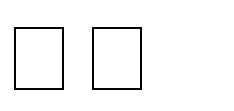 виживаність рослин у польових та лабораторних умовах  Вегетативні  органи рослин  довжина кореневищ C. hirta;  висота пагонів рослин C. hirta і V. faba  Листки рослин  C. hirta і V. faba  довжина і ширина листкової пластинки;  кількість продихів на одиницю поверхні листка;  вміст фотосинтетичних пігментів;  наявність хлорозів, некрозів тощо;  характер опушення листкової пластинки C. hirta  Рівні пригнічення ростових процесів (фітотоксичний ефект), %  Рівень токсичності  0–20  Відсутність або слабкий рівень токсичності  20,1–40  Середній рівень  40,1–60  Вище середнього рівня  60,1–80  Високий рівень  80,1–100  Максимальний рівень  